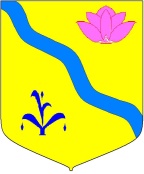 ДУМА КИРОВСКОГО МУНИЦИПАЛЬНОГО РАЙОНАПРИМОРСКОГО КРАЯ  (шестой созыв)Р Е Ш Е Н И Е29.02.2024                               пгт. Кировский 			                  № 436На основании статьи 17 Устава Кировского муниципального района, принятого решением Думы Кировского муниципального района от 08.07.2005 года № 126, Дума Кировского муниципального районаР Е Ш И Л А:1. Принять решение Думы района «О внесении изменений в решение Думы Кировского муниципального  района от 14.12.2023г.  №137-НПА «О  районном    бюджете   Кировского муниципального района на  2024 год и плановый период 2025 и 2026 годов».2.Направить принятое решение главе Кировского муниципального района - главе администрации Кировского муниципального района для подписания и обнародования.3.Контроль за исполнением настоящего решения возложить на постоянную комиссию по бюджетно-налоговой политике, финансам и землепользованию Думы Кировского муниципального района (Головкин).4. Настоящее решение вступает в силу со дня его принятия. Председатель Думы 						             М.Ю. ХуторнойО принятии решения Думы  района  «О внесении изменений в решение Думы Кировского муниципального  района от 14.12.2023г.  №137-НПА «О  районном    бюджете   Кировского муниципального района на  2024 год и плановый период 2025 и 2026 годов»